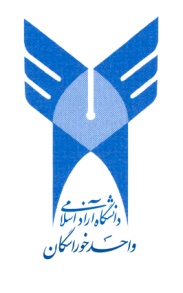 باسمه تعاليفرم طرح تحقيقكارشناسي ارشد ○                        دكتراي حرفه اي○درخواست تصويب موضوع پايان نامه كارشناسي ارشد و دكتریتوجه: اين فرم با مساعدت و هدايت استاد راهنما تكميل شود.عنوان تحقيق به فارسي:عنوان تحقيق به انگليسي:اطلاعات مربوط به دانشجو2- .اطلاعات مربوط به استاد راهنما3. اطلاعات مربوط به استاد  مشاور----------------------------------------------------------------------------------------------نام:                        نام خانوادگي:                  تخصص اصلي: رتبه دانشگاهي يا درجه تحصيلي:          شغل:                      محل خدمت: ---------------------------------------------------------------------------------------------نام:               نام خانوادگي:                        تخصص اصلي: رتبه دانشگاهي يا درجه تحصيلي:               شغل:                    محل خدمت: ----------------------------------------------------------------------------------------------4- بيان مساله (تشريح ابعاد، حدود مساله ، معرفي دقيق مساله ، بيان جنبه هاي مجهول و مبهم و متغيرهاي مربوط به پرسش هاي تحقيق ، منظور تحقيق )5- سوابق مربوط (بيان مختصر سابقه تحقيقات انجام شده درباره موضوع و نتايج به دست آمده در داخل و خارج از كشور نظرهاي علمي موجود درباره موضوع تحقيق)6- فرضيه ها يا سوالها7- اهداف تحقيق (شامل اهداف علمي ،كاربردي و ضرورت هاي خاص انجام تحقيق)8- در صورت داشتن هدف کاربردی بیان نام بهره وران (اعم از موسسات آموزشی، اجرائی و غیره)10- روش كار الف ـ نوع روش تحقيق:ب ـ روش گردآوري اطلاعات (ميداني ، كتابخانه اي و غيره):پ ـ ابزار گردآوري اطلاعات (پرسشنامه ، مصاحبه ، مشاهده آزمون ، فيش ، جدول ، نمونه برداري ، تجهيزات آزمايشگاهي و بانك هاي اطلاعاتي و شبكه هاي كامپيوتري و ماهواره اي و غيره ):ج ـ جامعه آماري و روش تجزیه و تحلیل اطلاعات : 10- فهرست منابع و مآخذ (فارسي و غيرفارسي ) مورد استفاده در پايان نامه11- جدول زمان بندي مراحل انجام دادن تحقيق از زمان تصويب تا دفاع نهايي 11. تاييداتمدير گروه       در جلسه مورخ                        كميته تخصصي گروه مطرح شد و به اتفاق ﺁرا     ○     يا با تعداد  ○    راي از    ○   راي مورد تصويب اعضا قرار گرفت/ قرار نگرفت               تاريخ                     امضاب. تاييد نهاييفرم تعهد استاد راهنما، مشاور و دانشجو در انتشار نتایج حاصل از پایان نامه های دانشجوییعنوان پایان نامه (بصورت کامل ذکر شود): نام استاد راهنما :نام استاد مشاور:نام دانشجو:.شماره دانشجویی:نام:                                    نام خانوادگي:                             شماره دانشجويي:رشته تحصيلي:                                                    گرايش:مقطع:                                                                 دانشكده:دوره:                                                                        تاريخ و سال ورود:نشاني پستي در اصفهان:                                                                   تلفن:                       همراه:نشاني پستي در شهرستان :                                                                تلفن:نام:                             نام خانوادگي:                         تخصص اصلي: تخصص جنبي:                                                   ﺁخرين مدرك تحصيلی دانشگاهي:رتبه دانشگاهي:                                                    سمت: سنوات تدريس:                                     نحوه همكاري: تمام وقت○          نيمه وقت ○            مدعو○نشاني:                                                             تلفن:  9- جنبه نوآوری و جدید بودن تحقیق در چیست؟ (این قسمت توسط استاد راهنما تکمیل شود)                                                                                             امضاء استاد راهنماتا تاريخاز تاريختاريخ تصويبمطالعات كتابخانه ايجمع آوري اطلاعاتتجزيه و تحليل داده هانتيجه گيري و نگارش پايان نامهتاريخ دفاع نهاييطول مدت اجراي تحقيق               طول مدت اجراي تحقيق               طول مدت اجراي تحقيق               الف:الف:الف:امضاتاريخنام و نام خانوادگي استاد راهنما:امضاتاريخنام و نام خانوادگي استاد مشاور:امضاتاريخ نام و نام خانوادگي استاد مشاور:امضانوع رايسمت و تخصصنام و نام خانوادگيرديف12345ت. نظريه شوراي پژوهشي دانشگاه:موضوع و طرح تحقيق پايان نامه                                            دانشجوي مقطع:رشته                                   كه به تصويب كميته تخصصي مربوط رسيده بود. در جلسه مورخ :شوراي پژوهشي دانشگاه مطرح شد و پس از بحث و تبادل نظر مورد تصويب اكثريت اعضا  قرار’گرفتاینجانب                                        استاد راهنمای پایان نامه آقای/خانم                                                                                             دانشجوی رشته                                            مقطع                      متعهد می گردم  با در نظر گرفتن حقوق دانشگاه جهت انتشار نتایج حاصل از پایان نامه فوق اقدام نموده و نام دانشگاه را بعنوان آدرس اصلی بصورت زیر ذکر نمایم:دانشگاه آزاد اسلامی واحد خوراسگان (اصفهان)  وKhorasgan (Isfahan)  Branch , Islamic Azad University , Isfahan , Iran                                                                                          امضای استاد راهنما:اینجانب                                        استاد راهنمای پایان نامه آقای/خانم                                                                                             دانشجوی رشته                                            مقطع                      متعهد می گردم  با در نظر گرفتن حقوق دانشگاه جهت انتشار نتایج حاصل از پایان نامه فوق اقدام نموده و نام دانشگاه را بعنوان آدرس اصلی بصورت زیر ذکر نمایم:دانشگاه آزاد اسلامی واحد خوراسگان (اصفهان)  وKhorasgan (Isfahan)  Branch , Islamic Azad University , Isfahan , Iran           امضای استاد مشاور اول:                                           امضای استاد مشاور دوم:اینجانب                                        دانشجوی رشته                                   مقطع                      متعهد می گردم  بدون در نظر گرفتن حقوق دانشگاه نسبت به  انتشار نتایج حاصل از پایان نامه خود اقدام ننموده و در صورت چاپ یا ارائه مقاله، نام دانشگاه را بعنوان آدرس اصلی بصورت زیر ذکر نمایم:دانشگاه آزاد اسلامی واحد خوراسگان (اصفهان)  وKhorasgan (Isfahan)  Branch , Islamic Azad University , Isfahan , Iran                                                                                        امضای دانشجو: